東深井福祉会館/障害者福祉センターの予定8月～9月　　　　　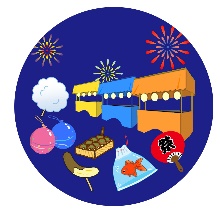 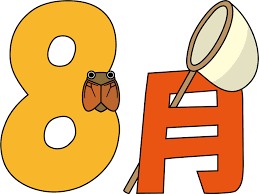 *主なイベントは流山市広報・福祉会館ホームページに掲載t 04.7155.3638/f 04.7153.3437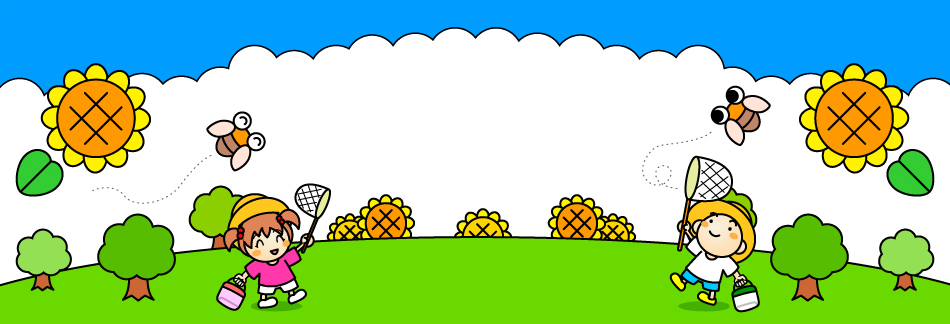 日時イベント名内容所属8/1（水）10：00～12：00視覚障害理解のための講演会日常生活の中で障害を抱えている人に出会った際に、どのように支援をしていいかわからず、お声をかけるのを戸惑われた経験はないでしょうか。今年度は視覚障害について当事者でもあり、点字・点訳の講師をされている飯田三つ男先生のお話を伺い、視覚障害について理解を深める講演会を開催します。この講演会をきっかけに視覚障害について理解を深め、身近な支援に役立ててみませんか。前日まで申込受付中。自主講座障害センター1F8/4（土）19：00～21：00星を観る会今年も気象予報士で南極観測隊にも参加されている武田康男さんが、天体の解説を行います。火星、土星、木星、金星等の観測を予定しています。整理券の配布は終了いたしました。自主講座2F　福祉会館8/6(月)＆9/3（月）13：30～15:00千寿の会葉月&長月午後のひとときに気軽な交流をする時間です。どの年齢層の方もご参加いただけ、お楽しみいただけます！8月はワイキキブリーズのハワイアンバンドの演奏が、9月はCRSモキハナクラスによるフラダンスの披露があります。4月よりお菓子代として100円かかります。（9月分申し込みは8/2（木）～8/24（金））自主講座2F福祉会館8/30(木)＆9/27（木）13:30～15:00ダンスセラピーダンスセラピーは習うダンスではなく体を動かす時間です。毎月第4木曜日午後、2階大広間にて受付は毎月2日～当日先着20名※8月のみ第5木曜日に行います。自主講座2Ｆ福祉会館9/5、12、19、26各水曜日10：00～12：00全4回聞こえのサポーター講座申込受付期間8/2（木）～8/22（水）老人性難聴などで聞こえなくなった、聞こえにくくなったという人が増えています。聞こえのサポーター講座は、こうした方々と「筆談」で対話するテクニックを学びます。ご家族、ご近所に、職場に聞こえにくくなった人がいる方は、是非お申込みください。先着20名。費用としてテキスト代300円。障害センター1F9/7（金）10：00～13：00障害者料理講座申込受付期間8/2（木）～8/31（金）障害者手帳お持ちの方対象。送迎・申込み1週間前まで　9月は南流山センターです。メニューはサバの竜田揚げ野菜あん添えとレンコンと切り昆布の和え物、里芋の味噌汁。￥500以内。障害センター1F10月以降実施の講座で8・9月申込みの講座10/3（水）～水曜日10：00～12：00全12回中途失聴者・難聴者のための手話講習会申込受付期間9/3（月）～9/22（土）中途で失聴した方や難聴者の方、また、そのご家族のための手話講習会です。講習会では、OHP（スクリーンに話の内容を投影する機器）を使用して、講師のお話を文字に変えて伝えながらすすめていきますので、安心してご参加ください。費用はテキスト代1200円。先着20名。自主講座障害センター１Ｆ10/８（月・祝）13：00開場１３：30開演秋のコンサート～クラシックと童謡の世界～整理券配布9/3（月）ＡＭ8：45～ピアニスト千葉アリスさん、声楽家酒本春恵さん、シンガー沖田麻衣さん、ミュージカル女優の池松日佳瑠さんによる、秋のコンサートを開催いたします。一部は「クラシックの名曲」、二部は「秋を感じる音楽のひととき」の二部構成で、秋の音楽の世界をお楽しみください。定員先着100名。無料。※静かに音楽が聴ける方が対象です※人気のイベントの為整理券はお一人様一枚まで（ご家族の場合は二枚まで）とさせていただきます。自主事業2F　福祉会館10/27（土）10：00～12：00秋のお芋掘り整理券配布9/24（月・祝）AM8：45～恒例のサツマイモ収穫イベントを今年も行います！ユニークな形のお芋を掘りあげた方には素敵な景品をご用意しています！子どもの部と大人の部を開催！収穫後は参加者で山分け(`・ω・´)先着80名。※一家族400円の費用がかかります。費用をお釣りのないように必ずお持ちください。自主事業2F　福祉会館